Автономная некоммерческая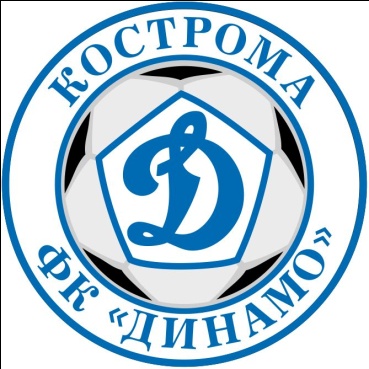  организация Футбольный Спортивный клуб «Динамо-СТАРТ»ИНН 4401112333156000, г. Кострома, ул. 2-я Волжская, д. 25Тел./Факс: 8 /4942/ 42-58-51 Президент:   Иванов Сергей Вячеславович/на основании устава/ОКПО 66189364ОКАТО 34401000001ОКВЭД-2001 92.6АНКЕТА ДЛЯ ФУТБОЛИСТА 1. ФИО2. Возраст/Дата рождения3. Место рождения4. Образование5. Рост/Вес6. Футбольная школа /первый тренер7. Амплуа8. Футбольная карьера (клубы, годы)9. Заслуги и достижения10. Личные награды11. Рекомендации (да/нет)12. Номер телефона13. Электронная почта14. Фото (3*4)15. Почему хотите играть в команде «Динамо» г. Кострома?